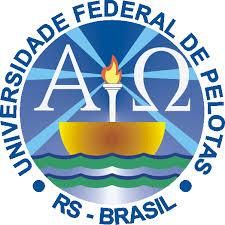 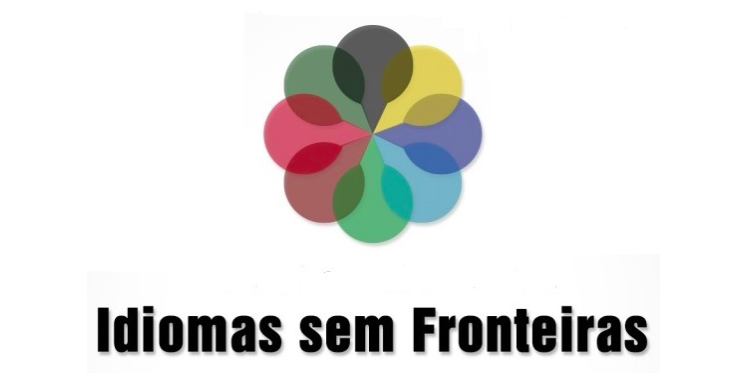 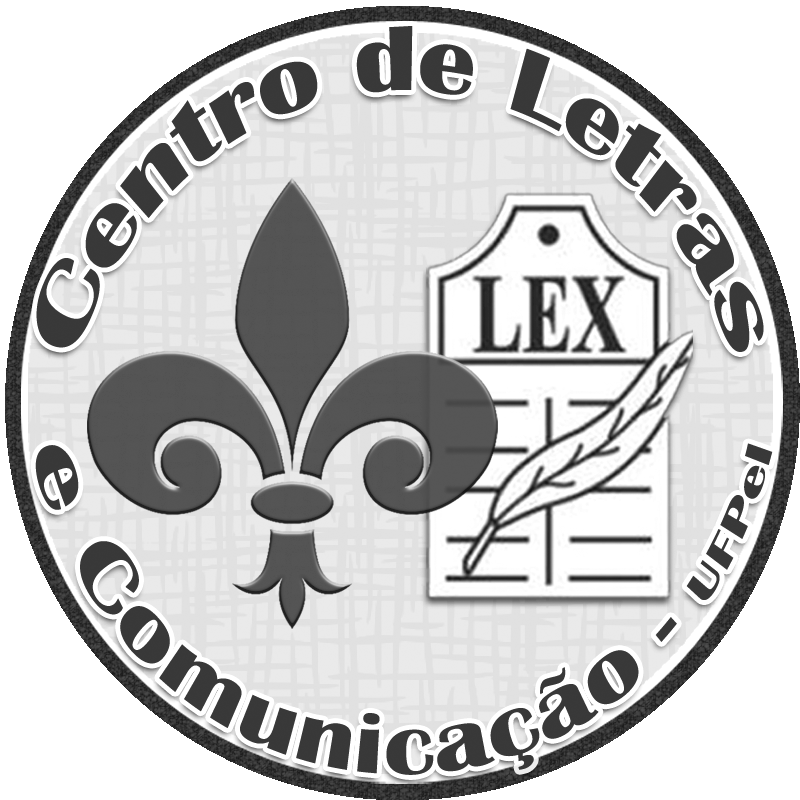 E D I T A LSeis Bolsas estudantis para atuação no ProgramaIdiomas sem Fronteiras  (IsF-Alemão, IsF -Espanhol, IsF -inglês, IsF- Francês, IsF Português para estrangeiros, ISF-Libras)para estudantes das duplas Licenciaturas em Letras (Língua Portuguesa e Línguas estrangeiras)  alunos da UFPelcom nível de domínio do idioma intermediário avançado 1.(nível B2 ou acima)para estudantes da UFPel que tenham certificação de proficiência em Libras Objetivos do EditalSelecionar um/a Estudante para atuar como tutor de ensino e bolsista IsF de cada idioma: na oferta de ensino do idioma, em curso presencial ou em tutoria de apoio a cursos online para a comunidade universitária da UFPel, no âmbito do Programa IsF ou de iniciativas locais do NUCLI; em ações de capacitação promovidas pelo Programa Idiomas e pela UFPel;    em aplicações de exames de nivelamento e atividades administrativas do NUCLI e Centro Aplicador UFPelPúblico-alvoPodem candidatar-se à bolsa Estudantes regulares dos Cursos de Licenciatura  em Letras-Português, Português-Alemão, Português- Espanhol, Português-Inglês, Português-Francês  com domínio do idioma em nível B2 ou acimaEstudantes de Letras que já tenham cursado a disciplina de Libras 1, ou que possuam certificado de curso básico da Libras, ou com certificação de proficiência do PROLIBRAS.Estudantes de qualquer outro curso da UFPEL que tenham certificado de curso de Libras ou certificação de proficiência  PROLIBRAS.FomentoBenefícios para o ou a Bolsista:- Auxílio financeiro mensal de R$ 400,00- Atestado de atuação fornecido pelo NUCLI-UFPelObrigações do Bolsista (a)O/a Bolsista deverá:Ter disponibilidade e cumprir carga horária de 20 horas por semana como ministrante em atividades de ensino , e/ou  tutoria individual de alunos além de investir em formação acadêmica própria, nas dependências da UFPel, a fim de cumprir Plano de Atividades determinado pelo Coordenador do idioma e do NUCLi.Apoiar, de modo geral, as atividades do programa Idiomas sem Fronteiras na UFPel.Procedimentos para fazer inscriçõesA Secretaria do IsF na UFPel acolherá até 16/11/17, quinta-feira, candidaturas entregues pessoalmente,  rua Lobo da Costa, 585, 3º andar, entre 8h00 e 11h30min, pela manhã.DocumentosA inscrição deverá ser feita através de preenchimento de ficha de inscrição, que está disponível no ANEXO I deste Edital.  Para realizar a inscrição, o candidato deverá, obrigatoriamente, preencher a ficha de inscrição e entregar os seguintes documentos:Cópia do histórico atualizado do seu curso de graduação da UFPelII.                  Cópia simples da Carteira de IdentidadeIII.                 Cópia simples do CPFIV.                Atestado da última matrícula V.                 Certificação que comprove o nível de proficiência                     requerido  para o idioma específico                   VI.               Carta de motivação (máximo de 10 linhas) A carta de motivação deverá ser redigida no idioma para o qual o candidato estará concorrendo.  Os candidatos a bolsistas para o idioma Libras deverão entregar seu documento em língua de sinais (Libras) em formato mp4, preferencialmente gravado em CD.A seu critério, o Coordenador de cada idioma poderá convocar as candidatas e candidatos para entrevista, a ser realizada na língua para a qual o candidato estará concorrendo. Resultado da SeleçãoO resultado final desta seleção será divulgado até o dia 18/11/17  no  local de inscrição e na página do facebook do Idiomas sem Fronteiras.Pelotas, 10 de novembro de 2017.Profa. Dra Mariza Pereira ZaniniCoordenadora Adjunta do IsF/NucLi-UFPe  ANEXO I FICHA DE INSCRIÇÃOPROCESSO DE SELEÇÃO DE BOLSISTA – PROGRAMA IDIOMAS SEM FRONTEIRAS1. Nome completo e Idioma para o qual fará a seleção2. Curso de origem                  		     	  3. Número de matrícula4. E-mail					     	  5. Telefone celular (código área)6. Número da carteira de identidade	             7. Número do CPF8. Dados Bancários                                                            Pelotas, _____ de ______ de 2017.________________________________________________________				Assinatura do Candidato                                                                                                   Idioma :_______________(   ) ContaAgênciaBanco